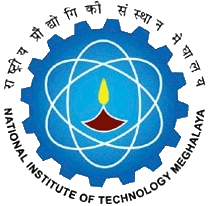 National Institute of Technology MeghalayaAn Institute of National ImportanceNational Institute of Technology MeghalayaAn Institute of National ImportanceNational Institute of Technology MeghalayaAn Institute of National ImportanceNational Institute of Technology MeghalayaAn Institute of National ImportanceNational Institute of Technology MeghalayaAn Institute of National ImportanceNational Institute of Technology MeghalayaAn Institute of National ImportanceNational Institute of Technology MeghalayaAn Institute of National ImportanceNational Institute of Technology MeghalayaAn Institute of National ImportanceNational Institute of Technology MeghalayaAn Institute of National ImportanceNational Institute of Technology MeghalayaAn Institute of National ImportanceNational Institute of Technology MeghalayaAn Institute of National ImportanceNational Institute of Technology MeghalayaAn Institute of National ImportanceNational Institute of Technology MeghalayaAn Institute of National ImportanceNational Institute of Technology MeghalayaAn Institute of National ImportanceNational Institute of Technology MeghalayaAn Institute of National ImportanceNational Institute of Technology MeghalayaAn Institute of National ImportanceNational Institute of Technology MeghalayaAn Institute of National ImportanceNational Institute of Technology MeghalayaAn Institute of National ImportanceNational Institute of Technology MeghalayaAn Institute of National ImportanceNational Institute of Technology MeghalayaAn Institute of National ImportanceNational Institute of Technology MeghalayaAn Institute of National ImportanceNational Institute of Technology MeghalayaAn Institute of National ImportanceNational Institute of Technology MeghalayaAn Institute of National ImportanceCURRICULUMCURRICULUMCURRICULUMCURRICULUMCURRICULUMCURRICULUMProgrammeProgrammeProgrammeProgrammeBachelor of Technology in Civil EngineeringBachelor of Technology in Civil EngineeringBachelor of Technology in Civil EngineeringBachelor of Technology in Civil EngineeringBachelor of Technology in Civil EngineeringBachelor of Technology in Civil EngineeringBachelor of Technology in Civil EngineeringBachelor of Technology in Civil EngineeringBachelor of Technology in Civil EngineeringBachelor of Technology in Civil EngineeringBachelor of Technology in Civil EngineeringBachelor of Technology in Civil EngineeringBachelor of Technology in Civil EngineeringYear of RegulationYear of RegulationYear of RegulationYear of RegulationYear of RegulationYear of RegulationYear of RegulationYear of RegulationYear of RegulationYear of Regulation2020-212020-212020-212020-212020-212020-21DepartmentDepartmentDepartmentDepartmentDepartment of Civil EngineeringDepartment of Civil EngineeringDepartment of Civil EngineeringDepartment of Civil EngineeringDepartment of Civil EngineeringDepartment of Civil EngineeringDepartment of Civil EngineeringDepartment of Civil EngineeringDepartment of Civil EngineeringDepartment of Civil EngineeringDepartment of Civil EngineeringDepartment of Civil EngineeringDepartment of Civil EngineeringSemesterSemesterSemesterSemesterSemesterSemesterSemesterSemesterSemesterSemesterIIIIIICourseCodeCourseCodeCourse NameCourse NameCourse NameCourse NameCourse NameCourse NameCourse NameCourse NamePre requisitePre requisitePre requisitePre requisiteCredit StructureCredit StructureCredit StructureCredit StructureCredit StructureCredit StructureCredit StructureCredit StructureMarks DistributionMarks DistributionMarks DistributionMarks DistributionMarks DistributionMarks DistributionMarks DistributionMarks DistributionMarks DistributionMarks DistributionMarks DistributionCourseCodeCourseCodeCourse NameCourse NameCourse NameCourse NameCourse NameCourse NameCourse NameCourse NamePre requisitePre requisitePre requisitePre requisiteLLTTTPCCINTINTINTMIDMIDMIDENDENDENDTotalTotalCE 101CE 101Engineering DrawingEngineering DrawingEngineering DrawingEngineering DrawingEngineering DrawingEngineering DrawingEngineering DrawingEngineering DrawingNilNilNilNil11000433505050505050100100100200200CourseObjectivesCourseObjectivesTo develop the student’s ability to understand the role and importance of technical drawings in engineering drawing process, and application of BIS and ISO conventions.To develop the student’s ability to understand the role and importance of technical drawings in engineering drawing process, and application of BIS and ISO conventions.To develop the student’s ability to understand the role and importance of technical drawings in engineering drawing process, and application of BIS and ISO conventions.To develop the student’s ability to understand the role and importance of technical drawings in engineering drawing process, and application of BIS and ISO conventions.To develop the student’s ability to understand the role and importance of technical drawings in engineering drawing process, and application of BIS and ISO conventions.To develop the student’s ability to understand the role and importance of technical drawings in engineering drawing process, and application of BIS and ISO conventions.To develop the student’s ability to understand the role and importance of technical drawings in engineering drawing process, and application of BIS and ISO conventions.To develop the student’s ability to understand the role and importance of technical drawings in engineering drawing process, and application of BIS and ISO conventions.To develop the student’s ability to understand the role and importance of technical drawings in engineering drawing process, and application of BIS and ISO conventions.To develop the student’s ability to understand the role and importance of technical drawings in engineering drawing process, and application of BIS and ISO conventions.Course OutcomesCourse OutcomesCourse OutcomesCourse OutcomesCO1CO1CO1Apply BIS conventions to draw letters, lines and dimensionsApply BIS conventions to draw letters, lines and dimensionsApply BIS conventions to draw letters, lines and dimensionsApply BIS conventions to draw letters, lines and dimensionsApply BIS conventions to draw letters, lines and dimensionsApply BIS conventions to draw letters, lines and dimensionsApply BIS conventions to draw letters, lines and dimensionsApply BIS conventions to draw letters, lines and dimensionsApply BIS conventions to draw letters, lines and dimensionsApply BIS conventions to draw letters, lines and dimensionsApply BIS conventions to draw letters, lines and dimensionsApply BIS conventions to draw letters, lines and dimensionsApply BIS conventions to draw letters, lines and dimensionsApply BIS conventions to draw letters, lines and dimensionsCourseObjectivesCourseObjectivesTo develop the student’s ability to understand the proper representation and practice of Lines, Lettering, and dimensioning.To develop the student’s ability to understand the proper representation and practice of Lines, Lettering, and dimensioning.To develop the student’s ability to understand the proper representation and practice of Lines, Lettering, and dimensioning.To develop the student’s ability to understand the proper representation and practice of Lines, Lettering, and dimensioning.To develop the student’s ability to understand the proper representation and practice of Lines, Lettering, and dimensioning.To develop the student’s ability to understand the proper representation and practice of Lines, Lettering, and dimensioning.To develop the student’s ability to understand the proper representation and practice of Lines, Lettering, and dimensioning.To develop the student’s ability to understand the proper representation and practice of Lines, Lettering, and dimensioning.To develop the student’s ability to understand the proper representation and practice of Lines, Lettering, and dimensioning.To develop the student’s ability to understand the proper representation and practice of Lines, Lettering, and dimensioning.Course OutcomesCourse OutcomesCourse OutcomesCourse OutcomesCO2CO2CO2Develop various types of scales associated with engineering drawing and maps.Develop various types of scales associated with engineering drawing and maps.Develop various types of scales associated with engineering drawing and maps.Develop various types of scales associated with engineering drawing and maps.Develop various types of scales associated with engineering drawing and maps.Develop various types of scales associated with engineering drawing and maps.Develop various types of scales associated with engineering drawing and maps.Develop various types of scales associated with engineering drawing and maps.Develop various types of scales associated with engineering drawing and maps.Develop various types of scales associated with engineering drawing and maps.Develop various types of scales associated with engineering drawing and maps.Develop various types of scales associated with engineering drawing and maps.Develop various types of scales associated with engineering drawing and maps.Develop various types of scales associated with engineering drawing and maps.CourseObjectivesCourseObjectivesTo develop student’s ability to understand the importance of types of scales.To develop student’s ability to understand the importance of types of scales.To develop student’s ability to understand the importance of types of scales.To develop student’s ability to understand the importance of types of scales.To develop student’s ability to understand the importance of types of scales.To develop student’s ability to understand the importance of types of scales.To develop student’s ability to understand the importance of types of scales.To develop student’s ability to understand the importance of types of scales.To develop student’s ability to understand the importance of types of scales.To develop student’s ability to understand the importance of types of scales.Course OutcomesCourse OutcomesCourse OutcomesCourse OutcomesCO3CO3CO3Construct points, lines, curves, polygons, planes and solids.Construct points, lines, curves, polygons, planes and solids.Construct points, lines, curves, polygons, planes and solids.Construct points, lines, curves, polygons, planes and solids.Construct points, lines, curves, polygons, planes and solids.Construct points, lines, curves, polygons, planes and solids.Construct points, lines, curves, polygons, planes and solids.Construct points, lines, curves, polygons, planes and solids.Construct points, lines, curves, polygons, planes and solids.Construct points, lines, curves, polygons, planes and solids.Construct points, lines, curves, polygons, planes and solids.Construct points, lines, curves, polygons, planes and solids.Construct points, lines, curves, polygons, planes and solids.Construct points, lines, curves, polygons, planes and solids.CourseObjectivesCourseObjectivesTo develop the student’s ability to construct plane geometry.To develop the student’s ability to construct plane geometry.To develop the student’s ability to construct plane geometry.To develop the student’s ability to construct plane geometry.To develop the student’s ability to construct plane geometry.To develop the student’s ability to construct plane geometry.To develop the student’s ability to construct plane geometry.To develop the student’s ability to construct plane geometry.To develop the student’s ability to construct plane geometry.To develop the student’s ability to construct plane geometry.Course OutcomesCourse OutcomesCourse OutcomesCourse OutcomesCO4CO4CO4Illustrate the system of projection with respect to the observer, object and the reference planes.Illustrate the system of projection with respect to the observer, object and the reference planes.Illustrate the system of projection with respect to the observer, object and the reference planes.Illustrate the system of projection with respect to the observer, object and the reference planes.Illustrate the system of projection with respect to the observer, object and the reference planes.Illustrate the system of projection with respect to the observer, object and the reference planes.Illustrate the system of projection with respect to the observer, object and the reference planes.Illustrate the system of projection with respect to the observer, object and the reference planes.Illustrate the system of projection with respect to the observer, object and the reference planes.Illustrate the system of projection with respect to the observer, object and the reference planes.Illustrate the system of projection with respect to the observer, object and the reference planes.Illustrate the system of projection with respect to the observer, object and the reference planes.Illustrate the system of projection with respect to the observer, object and the reference planes.Illustrate the system of projection with respect to the observer, object and the reference planes.CourseObjectivesCourseObjectivesTo develop the student’s ability to understand the concepts of projection and their application in technical drawing.To develop the student’s ability to understand the concepts of projection and their application in technical drawing.To develop the student’s ability to understand the concepts of projection and their application in technical drawing.To develop the student’s ability to understand the concepts of projection and their application in technical drawing.To develop the student’s ability to understand the concepts of projection and their application in technical drawing.To develop the student’s ability to understand the concepts of projection and their application in technical drawing.To develop the student’s ability to understand the concepts of projection and their application in technical drawing.To develop the student’s ability to understand the concepts of projection and their application in technical drawing.To develop the student’s ability to understand the concepts of projection and their application in technical drawing.To develop the student’s ability to understand the concepts of projection and their application in technical drawing.Course OutcomesCourse OutcomesCourse OutcomesCourse OutcomesCO5CO5CO5Create orthographic, isometric, multi-view drawing, andsectional views of objects.Create orthographic, isometric, multi-view drawing, andsectional views of objects.Create orthographic, isometric, multi-view drawing, andsectional views of objects.Create orthographic, isometric, multi-view drawing, andsectional views of objects.Create orthographic, isometric, multi-view drawing, andsectional views of objects.Create orthographic, isometric, multi-view drawing, andsectional views of objects.Create orthographic, isometric, multi-view drawing, andsectional views of objects.Create orthographic, isometric, multi-view drawing, andsectional views of objects.Create orthographic, isometric, multi-view drawing, andsectional views of objects.Create orthographic, isometric, multi-view drawing, andsectional views of objects.Create orthographic, isometric, multi-view drawing, andsectional views of objects.Create orthographic, isometric, multi-view drawing, andsectional views of objects.Create orthographic, isometric, multi-view drawing, andsectional views of objects.Create orthographic, isometric, multi-view drawing, andsectional views of objects.CourseObjectivesCourseObjectivesTo develop the student’s ability to apply projection technique to draw Multi-view, pictorial view (Isometric View) drawings.To develop the student’s ability to apply projection technique to draw Multi-view, pictorial view (Isometric View) drawings.To develop the student’s ability to apply projection technique to draw Multi-view, pictorial view (Isometric View) drawings.To develop the student’s ability to apply projection technique to draw Multi-view, pictorial view (Isometric View) drawings.To develop the student’s ability to apply projection technique to draw Multi-view, pictorial view (Isometric View) drawings.To develop the student’s ability to apply projection technique to draw Multi-view, pictorial view (Isometric View) drawings.To develop the student’s ability to apply projection technique to draw Multi-view, pictorial view (Isometric View) drawings.To develop the student’s ability to apply projection technique to draw Multi-view, pictorial view (Isometric View) drawings.To develop the student’s ability to apply projection technique to draw Multi-view, pictorial view (Isometric View) drawings.To develop the student’s ability to apply projection technique to draw Multi-view, pictorial view (Isometric View) drawings.Course OutcomesCourse OutcomesCourse OutcomesCourse OutcomesCO6CO6CO6Illustrate the development process of surfaces of various objects.Illustrate the development process of surfaces of various objects.Illustrate the development process of surfaces of various objects.Illustrate the development process of surfaces of various objects.Illustrate the development process of surfaces of various objects.Illustrate the development process of surfaces of various objects.Illustrate the development process of surfaces of various objects.Illustrate the development process of surfaces of various objects.Illustrate the development process of surfaces of various objects.Illustrate the development process of surfaces of various objects.Illustrate the development process of surfaces of various objects.Illustrate the development process of surfaces of various objects.Illustrate the development process of surfaces of various objects.Illustrate the development process of surfaces of various objects.CourseObjectivesCourseObjectivesTo develop the student’s ability to understand development process of surfaces of various objects.To develop the student’s ability to understand development process of surfaces of various objects.To develop the student’s ability to understand development process of surfaces of various objects.To develop the student’s ability to understand development process of surfaces of various objects.To develop the student’s ability to understand development process of surfaces of various objects.To develop the student’s ability to understand development process of surfaces of various objects.To develop the student’s ability to understand development process of surfaces of various objects.To develop the student’s ability to understand development process of surfaces of various objects.To develop the student’s ability to understand development process of surfaces of various objects.To develop the student’s ability to understand development process of surfaces of various objects.Course OutcomesCourse OutcomesCourse OutcomesCourse OutcomesCO6CO6CO6Illustrate the development process of surfaces of various objects.Illustrate the development process of surfaces of various objects.Illustrate the development process of surfaces of various objects.Illustrate the development process of surfaces of various objects.Illustrate the development process of surfaces of various objects.Illustrate the development process of surfaces of various objects.Illustrate the development process of surfaces of various objects.Illustrate the development process of surfaces of various objects.Illustrate the development process of surfaces of various objects.Illustrate the development process of surfaces of various objects.Illustrate the development process of surfaces of various objects.Illustrate the development process of surfaces of various objects.Illustrate the development process of surfaces of various objects.Illustrate the development process of surfaces of various objects.No.COsCOsMapping with Program Outcomes (POs)Mapping with Program Outcomes (POs)Mapping with Program Outcomes (POs)Mapping with Program Outcomes (POs)Mapping with Program Outcomes (POs)Mapping with Program Outcomes (POs)Mapping with Program Outcomes (POs)Mapping with Program Outcomes (POs)Mapping with Program Outcomes (POs)Mapping with Program Outcomes (POs)Mapping with Program Outcomes (POs)Mapping with Program Outcomes (POs)Mapping with Program Outcomes (POs)Mapping with Program Outcomes (POs)Mapping with Program Outcomes (POs)Mapping with Program Outcomes (POs)Mapping with Program Outcomes (POs)Mapping with Program Outcomes (POs)Mapping with Program Outcomes (POs)Mapping with Program Outcomes (POs)Mapping with Program Outcomes (POs)Mapping with Program Outcomes (POs)Mapping with Program Outcomes (POs)Mapping with PSOsMapping with PSOsMapping with PSOsMapping with PSOsMapping with PSOsMapping with PSOsMapping with PSOsNo.COsCOsPO1PO1PO2PO3PO4PO5PO6PO6PO7PO7PO8PO8PO9PO9PO9PO10PO10PO10PO11PO11PO12PO12PO12PSO1PSO1PSO1PSO2PSO2PSO2PSO31CO1CO12222020000001113330011133300002CO2CO22222020000001113330011133300003CO3CO32222020000001113330011133300004CO4CO42222020000001113330011133300005CO5CO5222202000000111333001113330000SYLLABUSSYLLABUSSYLLABUSSYLLABUSSYLLABUSSYLLABUSSYLLABUSSYLLABUSSYLLABUSSYLLABUSSYLLABUSSYLLABUSSYLLABUSSYLLABUSSYLLABUSSYLLABUSSYLLABUSSYLLABUSSYLLABUSSYLLABUSSYLLABUSSYLLABUSSYLLABUSSYLLABUSSYLLABUSSYLLABUSSYLLABUSSYLLABUSSYLLABUSSYLLABUSSYLLABUSSYLLABUSSYLLABUSNo.ContentContentContentContentContentContentContentContentContentContentContentContentContentContentContentContentContentContentContentContentContentContentContentHoursHoursHoursHoursHoursHoursCOsCOsCOsIIntroductionImportance of Engineering Drawing, drawing Instruments and materials, B.I.S. and ISO conventionsIntroductionImportance of Engineering Drawing, drawing Instruments and materials, B.I.S. and ISO conventionsIntroductionImportance of Engineering Drawing, drawing Instruments and materials, B.I.S. and ISO conventionsIntroductionImportance of Engineering Drawing, drawing Instruments and materials, B.I.S. and ISO conventionsIntroductionImportance of Engineering Drawing, drawing Instruments and materials, B.I.S. and ISO conventionsIntroductionImportance of Engineering Drawing, drawing Instruments and materials, B.I.S. and ISO conventionsIntroductionImportance of Engineering Drawing, drawing Instruments and materials, B.I.S. and ISO conventionsIntroductionImportance of Engineering Drawing, drawing Instruments and materials, B.I.S. and ISO conventionsIntroductionImportance of Engineering Drawing, drawing Instruments and materials, B.I.S. and ISO conventionsIntroductionImportance of Engineering Drawing, drawing Instruments and materials, B.I.S. and ISO conventionsIntroductionImportance of Engineering Drawing, drawing Instruments and materials, B.I.S. and ISO conventionsIntroductionImportance of Engineering Drawing, drawing Instruments and materials, B.I.S. and ISO conventionsIntroductionImportance of Engineering Drawing, drawing Instruments and materials, B.I.S. and ISO conventionsIntroductionImportance of Engineering Drawing, drawing Instruments and materials, B.I.S. and ISO conventionsIntroductionImportance of Engineering Drawing, drawing Instruments and materials, B.I.S. and ISO conventionsIntroductionImportance of Engineering Drawing, drawing Instruments and materials, B.I.S. and ISO conventionsIntroductionImportance of Engineering Drawing, drawing Instruments and materials, B.I.S. and ISO conventionsIntroductionImportance of Engineering Drawing, drawing Instruments and materials, B.I.S. and ISO conventionsIntroductionImportance of Engineering Drawing, drawing Instruments and materials, B.I.S. and ISO conventionsIntroductionImportance of Engineering Drawing, drawing Instruments and materials, B.I.S. and ISO conventionsIntroductionImportance of Engineering Drawing, drawing Instruments and materials, B.I.S. and ISO conventionsIntroductionImportance of Engineering Drawing, drawing Instruments and materials, B.I.S. and ISO conventionsIntroductionImportance of Engineering Drawing, drawing Instruments and materials, B.I.S. and ISO conventions040404040404CO1CO1CO1ILines, Lettering, and DimensioningLines, Lettering, and DimensioningLines, Lettering, and DimensioningLines, Lettering, and DimensioningLines, Lettering, and DimensioningLines, Lettering, and DimensioningLines, Lettering, and DimensioningLines, Lettering, and DimensioningLines, Lettering, and DimensioningLines, Lettering, and DimensioningLines, Lettering, and DimensioningLines, Lettering, and DimensioningLines, Lettering, and DimensioningLines, Lettering, and DimensioningLines, Lettering, and DimensioningLines, Lettering, and DimensioningLines, Lettering, and DimensioningLines, Lettering, and DimensioningLines, Lettering, and DimensioningLines, Lettering, and DimensioningLines, Lettering, and DimensioningLines, Lettering, and DimensioningLines, Lettering, and Dimensioning040404040404CO1CO1CO1IIPlane GeometryGeometrical Construction: line, arc, and angle, divisions of straight line and circumference, construction of polygonPlane GeometryGeometrical Construction: line, arc, and angle, divisions of straight line and circumference, construction of polygonPlane GeometryGeometrical Construction: line, arc, and angle, divisions of straight line and circumference, construction of polygonPlane GeometryGeometrical Construction: line, arc, and angle, divisions of straight line and circumference, construction of polygonPlane GeometryGeometrical Construction: line, arc, and angle, divisions of straight line and circumference, construction of polygonPlane GeometryGeometrical Construction: line, arc, and angle, divisions of straight line and circumference, construction of polygonPlane GeometryGeometrical Construction: line, arc, and angle, divisions of straight line and circumference, construction of polygonPlane GeometryGeometrical Construction: line, arc, and angle, divisions of straight line and circumference, construction of polygonPlane GeometryGeometrical Construction: line, arc, and angle, divisions of straight line and circumference, construction of polygonPlane GeometryGeometrical Construction: line, arc, and angle, divisions of straight line and circumference, construction of polygonPlane GeometryGeometrical Construction: line, arc, and angle, divisions of straight line and circumference, construction of polygonPlane GeometryGeometrical Construction: line, arc, and angle, divisions of straight line and circumference, construction of polygonPlane GeometryGeometrical Construction: line, arc, and angle, divisions of straight line and circumference, construction of polygonPlane GeometryGeometrical Construction: line, arc, and angle, divisions of straight line and circumference, construction of polygonPlane GeometryGeometrical Construction: line, arc, and angle, divisions of straight line and circumference, construction of polygonPlane GeometryGeometrical Construction: line, arc, and angle, divisions of straight line and circumference, construction of polygonPlane GeometryGeometrical Construction: line, arc, and angle, divisions of straight line and circumference, construction of polygonPlane GeometryGeometrical Construction: line, arc, and angle, divisions of straight line and circumference, construction of polygonPlane GeometryGeometrical Construction: line, arc, and angle, divisions of straight line and circumference, construction of polygonPlane GeometryGeometrical Construction: line, arc, and angle, divisions of straight line and circumference, construction of polygonPlane GeometryGeometrical Construction: line, arc, and angle, divisions of straight line and circumference, construction of polygonPlane GeometryGeometrical Construction: line, arc, and angle, divisions of straight line and circumference, construction of polygonPlane GeometryGeometrical Construction: line, arc, and angle, divisions of straight line and circumference, construction of polygon040404040404CO3CO3CO3IIIScalesConstruction of scales – plane scale, diagonal scale, Vernier scale, functional scale; concept of conversion scale and nomogramScalesConstruction of scales – plane scale, diagonal scale, Vernier scale, functional scale; concept of conversion scale and nomogramScalesConstruction of scales – plane scale, diagonal scale, Vernier scale, functional scale; concept of conversion scale and nomogramScalesConstruction of scales – plane scale, diagonal scale, Vernier scale, functional scale; concept of conversion scale and nomogramScalesConstruction of scales – plane scale, diagonal scale, Vernier scale, functional scale; concept of conversion scale and nomogramScalesConstruction of scales – plane scale, diagonal scale, Vernier scale, functional scale; concept of conversion scale and nomogramScalesConstruction of scales – plane scale, diagonal scale, Vernier scale, functional scale; concept of conversion scale and nomogramScalesConstruction of scales – plane scale, diagonal scale, Vernier scale, functional scale; concept of conversion scale and nomogramScalesConstruction of scales – plane scale, diagonal scale, Vernier scale, functional scale; concept of conversion scale and nomogramScalesConstruction of scales – plane scale, diagonal scale, Vernier scale, functional scale; concept of conversion scale and nomogramScalesConstruction of scales – plane scale, diagonal scale, Vernier scale, functional scale; concept of conversion scale and nomogramScalesConstruction of scales – plane scale, diagonal scale, Vernier scale, functional scale; concept of conversion scale and nomogramScalesConstruction of scales – plane scale, diagonal scale, Vernier scale, functional scale; concept of conversion scale and nomogramScalesConstruction of scales – plane scale, diagonal scale, Vernier scale, functional scale; concept of conversion scale and nomogramScalesConstruction of scales – plane scale, diagonal scale, Vernier scale, functional scale; concept of conversion scale and nomogramScalesConstruction of scales – plane scale, diagonal scale, Vernier scale, functional scale; concept of conversion scale and nomogramScalesConstruction of scales – plane scale, diagonal scale, Vernier scale, functional scale; concept of conversion scale and nomogramScalesConstruction of scales – plane scale, diagonal scale, Vernier scale, functional scale; concept of conversion scale and nomogramScalesConstruction of scales – plane scale, diagonal scale, Vernier scale, functional scale; concept of conversion scale and nomogramScalesConstruction of scales – plane scale, diagonal scale, Vernier scale, functional scale; concept of conversion scale and nomogramScalesConstruction of scales – plane scale, diagonal scale, Vernier scale, functional scale; concept of conversion scale and nomogramScalesConstruction of scales – plane scale, diagonal scale, Vernier scale, functional scale; concept of conversion scale and nomogramScalesConstruction of scales – plane scale, diagonal scale, Vernier scale, functional scale; concept of conversion scale and nomogram040404040404CO2CO2CO2IVConic Sections and other CurvesConstruction of Ellipse, Parabola, Hyperbola, Rectangular Hyperbola, Cycloidal Curves: Cycloid, InvoluteConic Sections and other CurvesConstruction of Ellipse, Parabola, Hyperbola, Rectangular Hyperbola, Cycloidal Curves: Cycloid, InvoluteConic Sections and other CurvesConstruction of Ellipse, Parabola, Hyperbola, Rectangular Hyperbola, Cycloidal Curves: Cycloid, InvoluteConic Sections and other CurvesConstruction of Ellipse, Parabola, Hyperbola, Rectangular Hyperbola, Cycloidal Curves: Cycloid, InvoluteConic Sections and other CurvesConstruction of Ellipse, Parabola, Hyperbola, Rectangular Hyperbola, Cycloidal Curves: Cycloid, InvoluteConic Sections and other CurvesConstruction of Ellipse, Parabola, Hyperbola, Rectangular Hyperbola, Cycloidal Curves: Cycloid, InvoluteConic Sections and other CurvesConstruction of Ellipse, Parabola, Hyperbola, Rectangular Hyperbola, Cycloidal Curves: Cycloid, InvoluteConic Sections and other CurvesConstruction of Ellipse, Parabola, Hyperbola, Rectangular Hyperbola, Cycloidal Curves: Cycloid, InvoluteConic Sections and other CurvesConstruction of Ellipse, Parabola, Hyperbola, Rectangular Hyperbola, Cycloidal Curves: Cycloid, InvoluteConic Sections and other CurvesConstruction of Ellipse, Parabola, Hyperbola, Rectangular Hyperbola, Cycloidal Curves: Cycloid, InvoluteConic Sections and other CurvesConstruction of Ellipse, Parabola, Hyperbola, Rectangular Hyperbola, Cycloidal Curves: Cycloid, InvoluteConic Sections and other CurvesConstruction of Ellipse, Parabola, Hyperbola, Rectangular Hyperbola, Cycloidal Curves: Cycloid, InvoluteConic Sections and other CurvesConstruction of Ellipse, Parabola, Hyperbola, Rectangular Hyperbola, Cycloidal Curves: Cycloid, InvoluteConic Sections and other CurvesConstruction of Ellipse, Parabola, Hyperbola, Rectangular Hyperbola, Cycloidal Curves: Cycloid, InvoluteConic Sections and other CurvesConstruction of Ellipse, Parabola, Hyperbola, Rectangular Hyperbola, Cycloidal Curves: Cycloid, InvoluteConic Sections and other CurvesConstruction of Ellipse, Parabola, Hyperbola, Rectangular Hyperbola, Cycloidal Curves: Cycloid, InvoluteConic Sections and other CurvesConstruction of Ellipse, Parabola, Hyperbola, Rectangular Hyperbola, Cycloidal Curves: Cycloid, InvoluteConic Sections and other CurvesConstruction of Ellipse, Parabola, Hyperbola, Rectangular Hyperbola, Cycloidal Curves: Cycloid, InvoluteConic Sections and other CurvesConstruction of Ellipse, Parabola, Hyperbola, Rectangular Hyperbola, Cycloidal Curves: Cycloid, InvoluteConic Sections and other CurvesConstruction of Ellipse, Parabola, Hyperbola, Rectangular Hyperbola, Cycloidal Curves: Cycloid, InvoluteConic Sections and other CurvesConstruction of Ellipse, Parabola, Hyperbola, Rectangular Hyperbola, Cycloidal Curves: Cycloid, InvoluteConic Sections and other CurvesConstruction of Ellipse, Parabola, Hyperbola, Rectangular Hyperbola, Cycloidal Curves: Cycloid, InvoluteConic Sections and other CurvesConstruction of Ellipse, Parabola, Hyperbola, Rectangular Hyperbola, Cycloidal Curves: Cycloid, Involute040404040404CO3CO3CO3VProjectionPrinciple of Projection and Orthographic ProjectionProjectionPrinciple of Projection and Orthographic ProjectionProjectionPrinciple of Projection and Orthographic ProjectionProjectionPrinciple of Projection and Orthographic ProjectionProjectionPrinciple of Projection and Orthographic ProjectionProjectionPrinciple of Projection and Orthographic ProjectionProjectionPrinciple of Projection and Orthographic ProjectionProjectionPrinciple of Projection and Orthographic ProjectionProjectionPrinciple of Projection and Orthographic ProjectionProjectionPrinciple of Projection and Orthographic ProjectionProjectionPrinciple of Projection and Orthographic ProjectionProjectionPrinciple of Projection and Orthographic ProjectionProjectionPrinciple of Projection and Orthographic ProjectionProjectionPrinciple of Projection and Orthographic ProjectionProjectionPrinciple of Projection and Orthographic ProjectionProjectionPrinciple of Projection and Orthographic ProjectionProjectionPrinciple of Projection and Orthographic ProjectionProjectionPrinciple of Projection and Orthographic ProjectionProjectionPrinciple of Projection and Orthographic ProjectionProjectionPrinciple of Projection and Orthographic ProjectionProjectionPrinciple of Projection and Orthographic ProjectionProjectionPrinciple of Projection and Orthographic ProjectionProjectionPrinciple of Projection and Orthographic Projection040404040404CO4CO4CO4VProjection of points and linesProjection of points and linesProjection of points and linesProjection of points and linesProjection of points and linesProjection of points and linesProjection of points and linesProjection of points and linesProjection of points and linesProjection of points and linesProjection of points and linesProjection of points and linesProjection of points and linesProjection of points and linesProjection of points and linesProjection of points and linesProjection of points and linesProjection of points and linesProjection of points and linesProjection of points and linesProjection of points and linesProjection of points and linesProjection of points and lines040404040404CO4CO4CO4VProjection of PlanesProjection of PlanesProjection of PlanesProjection of PlanesProjection of PlanesProjection of PlanesProjection of PlanesProjection of PlanesProjection of PlanesProjection of PlanesProjection of PlanesProjection of PlanesProjection of PlanesProjection of PlanesProjection of PlanesProjection of PlanesProjection of PlanesProjection of PlanesProjection of PlanesProjection of PlanesProjection of PlanesProjection of PlanesProjection of Planes040404040404CO4CO4CO4VISolid GeometryTypes of Solids: polyhedral, prisms, pyramids, cylinder, cone, sphere, auxiliary projection methodSolid GeometryTypes of Solids: polyhedral, prisms, pyramids, cylinder, cone, sphere, auxiliary projection methodSolid GeometryTypes of Solids: polyhedral, prisms, pyramids, cylinder, cone, sphere, auxiliary projection methodSolid GeometryTypes of Solids: polyhedral, prisms, pyramids, cylinder, cone, sphere, auxiliary projection methodSolid GeometryTypes of Solids: polyhedral, prisms, pyramids, cylinder, cone, sphere, auxiliary projection methodSolid GeometryTypes of Solids: polyhedral, prisms, pyramids, cylinder, cone, sphere, auxiliary projection methodSolid GeometryTypes of Solids: polyhedral, prisms, pyramids, cylinder, cone, sphere, auxiliary projection methodSolid GeometryTypes of Solids: polyhedral, prisms, pyramids, cylinder, cone, sphere, auxiliary projection methodSolid GeometryTypes of Solids: polyhedral, prisms, pyramids, cylinder, cone, sphere, auxiliary projection methodSolid GeometryTypes of Solids: polyhedral, prisms, pyramids, cylinder, cone, sphere, auxiliary projection methodSolid GeometryTypes of Solids: polyhedral, prisms, pyramids, cylinder, cone, sphere, auxiliary projection methodSolid GeometryTypes of Solids: polyhedral, prisms, pyramids, cylinder, cone, sphere, auxiliary projection methodSolid GeometryTypes of Solids: polyhedral, prisms, pyramids, cylinder, cone, sphere, auxiliary projection methodSolid GeometryTypes of Solids: polyhedral, prisms, pyramids, cylinder, cone, sphere, auxiliary projection methodSolid GeometryTypes of Solids: polyhedral, prisms, pyramids, cylinder, cone, sphere, auxiliary projection methodSolid GeometryTypes of Solids: polyhedral, prisms, pyramids, cylinder, cone, sphere, auxiliary projection methodSolid GeometryTypes of Solids: polyhedral, prisms, pyramids, cylinder, cone, sphere, auxiliary projection methodSolid GeometryTypes of Solids: polyhedral, prisms, pyramids, cylinder, cone, sphere, auxiliary projection methodSolid GeometryTypes of Solids: polyhedral, prisms, pyramids, cylinder, cone, sphere, auxiliary projection methodSolid GeometryTypes of Solids: polyhedral, prisms, pyramids, cylinder, cone, sphere, auxiliary projection methodSolid GeometryTypes of Solids: polyhedral, prisms, pyramids, cylinder, cone, sphere, auxiliary projection methodSolid GeometryTypes of Solids: polyhedral, prisms, pyramids, cylinder, cone, sphere, auxiliary projection methodSolid GeometryTypes of Solids: polyhedral, prisms, pyramids, cylinder, cone, sphere, auxiliary projection method040404040404CO4CO4CO4VIOrthographic projection of solids: one view, two view and three view drawings, Missing view, rules for selection of viewsOrthographic projection of solids: one view, two view and three view drawings, Missing view, rules for selection of viewsOrthographic projection of solids: one view, two view and three view drawings, Missing view, rules for selection of viewsOrthographic projection of solids: one view, two view and three view drawings, Missing view, rules for selection of viewsOrthographic projection of solids: one view, two view and three view drawings, Missing view, rules for selection of viewsOrthographic projection of solids: one view, two view and three view drawings, Missing view, rules for selection of viewsOrthographic projection of solids: one view, two view and three view drawings, Missing view, rules for selection of viewsOrthographic projection of solids: one view, two view and three view drawings, Missing view, rules for selection of viewsOrthographic projection of solids: one view, two view and three view drawings, Missing view, rules for selection of viewsOrthographic projection of solids: one view, two view and three view drawings, Missing view, rules for selection of viewsOrthographic projection of solids: one view, two view and three view drawings, Missing view, rules for selection of viewsOrthographic projection of solids: one view, two view and three view drawings, Missing view, rules for selection of viewsOrthographic projection of solids: one view, two view and three view drawings, Missing view, rules for selection of viewsOrthographic projection of solids: one view, two view and three view drawings, Missing view, rules for selection of viewsOrthographic projection of solids: one view, two view and three view drawings, Missing view, rules for selection of viewsOrthographic projection of solids: one view, two view and three view drawings, Missing view, rules for selection of viewsOrthographic projection of solids: one view, two view and three view drawings, Missing view, rules for selection of viewsOrthographic projection of solids: one view, two view and three view drawings, Missing view, rules for selection of viewsOrthographic projection of solids: one view, two view and three view drawings, Missing view, rules for selection of viewsOrthographic projection of solids: one view, two view and three view drawings, Missing view, rules for selection of viewsOrthographic projection of solids: one view, two view and three view drawings, Missing view, rules for selection of viewsOrthographic projection of solids: one view, two view and three view drawings, Missing view, rules for selection of viewsOrthographic projection of solids: one view, two view and three view drawings, Missing view, rules for selection of views040404040404CO4CO4CO4VIISectional view, section plane perpendicular to the HP & VP and other Various positions, true shape of sectionsSectional view, section plane perpendicular to the HP & VP and other Various positions, true shape of sectionsSectional view, section plane perpendicular to the HP & VP and other Various positions, true shape of sectionsSectional view, section plane perpendicular to the HP & VP and other Various positions, true shape of sectionsSectional view, section plane perpendicular to the HP & VP and other Various positions, true shape of sectionsSectional view, section plane perpendicular to the HP & VP and other Various positions, true shape of sectionsSectional view, section plane perpendicular to the HP & VP and other Various positions, true shape of sectionsSectional view, section plane perpendicular to the HP & VP and other Various positions, true shape of sectionsSectional view, section plane perpendicular to the HP & VP and other Various positions, true shape of sectionsSectional view, section plane perpendicular to the HP & VP and other Various positions, true shape of sectionsSectional view, section plane perpendicular to the HP & VP and other Various positions, true shape of sectionsSectional view, section plane perpendicular to the HP & VP and other Various positions, true shape of sectionsSectional view, section plane perpendicular to the HP & VP and other Various positions, true shape of sectionsSectional view, section plane perpendicular to the HP & VP and other Various positions, true shape of sectionsSectional view, section plane perpendicular to the HP & VP and other Various positions, true shape of sectionsSectional view, section plane perpendicular to the HP & VP and other Various positions, true shape of sectionsSectional view, section plane perpendicular to the HP & VP and other Various positions, true shape of sectionsSectional view, section plane perpendicular to the HP & VP and other Various positions, true shape of sectionsSectional view, section plane perpendicular to the HP & VP and other Various positions, true shape of sectionsSectional view, section plane perpendicular to the HP & VP and other Various positions, true shape of sectionsSectional view, section plane perpendicular to the HP & VP and other Various positions, true shape of sectionsSectional view, section plane perpendicular to the HP & VP and other Various positions, true shape of sectionsSectional view, section plane perpendicular to the HP & VP and other Various positions, true shape of sections030303030303CO4CO4CO4VIIIClassification, line of intersection, line/generator method and section plane method: intersection of two prisms, two cylinders, intersection of cone and cylinderClassification, line of intersection, line/generator method and section plane method: intersection of two prisms, two cylinders, intersection of cone and cylinderClassification, line of intersection, line/generator method and section plane method: intersection of two prisms, two cylinders, intersection of cone and cylinderClassification, line of intersection, line/generator method and section plane method: intersection of two prisms, two cylinders, intersection of cone and cylinderClassification, line of intersection, line/generator method and section plane method: intersection of two prisms, two cylinders, intersection of cone and cylinderClassification, line of intersection, line/generator method and section plane method: intersection of two prisms, two cylinders, intersection of cone and cylinderClassification, line of intersection, line/generator method and section plane method: intersection of two prisms, two cylinders, intersection of cone and cylinderClassification, line of intersection, line/generator method and section plane method: intersection of two prisms, two cylinders, intersection of cone and cylinderClassification, line of intersection, line/generator method and section plane method: intersection of two prisms, two cylinders, intersection of cone and cylinderClassification, line of intersection, line/generator method and section plane method: intersection of two prisms, two cylinders, intersection of cone and cylinderClassification, line of intersection, line/generator method and section plane method: intersection of two prisms, two cylinders, intersection of cone and cylinderClassification, line of intersection, line/generator method and section plane method: intersection of two prisms, two cylinders, intersection of cone and cylinderClassification, line of intersection, line/generator method and section plane method: intersection of two prisms, two cylinders, intersection of cone and cylinderClassification, line of intersection, line/generator method and section plane method: intersection of two prisms, two cylinders, intersection of cone and cylinderClassification, line of intersection, line/generator method and section plane method: intersection of two prisms, two cylinders, intersection of cone and cylinderClassification, line of intersection, line/generator method and section plane method: intersection of two prisms, two cylinders, intersection of cone and cylinderClassification, line of intersection, line/generator method and section plane method: intersection of two prisms, two cylinders, intersection of cone and cylinderClassification, line of intersection, line/generator method and section plane method: intersection of two prisms, two cylinders, intersection of cone and cylinderClassification, line of intersection, line/generator method and section plane method: intersection of two prisms, two cylinders, intersection of cone and cylinderClassification, line of intersection, line/generator method and section plane method: intersection of two prisms, two cylinders, intersection of cone and cylinderClassification, line of intersection, line/generator method and section plane method: intersection of two prisms, two cylinders, intersection of cone and cylinderClassification, line of intersection, line/generator method and section plane method: intersection of two prisms, two cylinders, intersection of cone and cylinderClassification, line of intersection, line/generator method and section plane method: intersection of two prisms, two cylinders, intersection of cone and cylinder030303030303CO4CO4CO4IXMethod of development, parallel line development, radial line development, developments of cylinder, cone, prism, pyramid, true length of edges – oblique surface.Method of development, parallel line development, radial line development, developments of cylinder, cone, prism, pyramid, true length of edges – oblique surface.Method of development, parallel line development, radial line development, developments of cylinder, cone, prism, pyramid, true length of edges – oblique surface.Method of development, parallel line development, radial line development, developments of cylinder, cone, prism, pyramid, true length of edges – oblique surface.Method of development, parallel line development, radial line development, developments of cylinder, cone, prism, pyramid, true length of edges – oblique surface.Method of development, parallel line development, radial line development, developments of cylinder, cone, prism, pyramid, true length of edges – oblique surface.Method of development, parallel line development, radial line development, developments of cylinder, cone, prism, pyramid, true length of edges – oblique surface.Method of development, parallel line development, radial line development, developments of cylinder, cone, prism, pyramid, true length of edges – oblique surface.Method of development, parallel line development, radial line development, developments of cylinder, cone, prism, pyramid, true length of edges – oblique surface.Method of development, parallel line development, radial line development, developments of cylinder, cone, prism, pyramid, true length of edges – oblique surface.Method of development, parallel line development, radial line development, developments of cylinder, cone, prism, pyramid, true length of edges – oblique surface.Method of development, parallel line development, radial line development, developments of cylinder, cone, prism, pyramid, true length of edges – oblique surface.Method of development, parallel line development, radial line development, developments of cylinder, cone, prism, pyramid, true length of edges – oblique surface.Method of development, parallel line development, radial line development, developments of cylinder, cone, prism, pyramid, true length of edges – oblique surface.Method of development, parallel line development, radial line development, developments of cylinder, cone, prism, pyramid, true length of edges – oblique surface.Method of development, parallel line development, radial line development, developments of cylinder, cone, prism, pyramid, true length of edges – oblique surface.Method of development, parallel line development, radial line development, developments of cylinder, cone, prism, pyramid, true length of edges – oblique surface.Method of development, parallel line development, radial line development, developments of cylinder, cone, prism, pyramid, true length of edges – oblique surface.Method of development, parallel line development, radial line development, developments of cylinder, cone, prism, pyramid, true length of edges – oblique surface.Method of development, parallel line development, radial line development, developments of cylinder, cone, prism, pyramid, true length of edges – oblique surface.Method of development, parallel line development, radial line development, developments of cylinder, cone, prism, pyramid, true length of edges – oblique surface.Method of development, parallel line development, radial line development, developments of cylinder, cone, prism, pyramid, true length of edges – oblique surface.Method of development, parallel line development, radial line development, developments of cylinder, cone, prism, pyramid, true length of edges – oblique surface.030303030303CO5CO5CO5XTerminology, isometric scale, isometric view and isometric projection, isometric axes, and lines, missing viewTerminology, isometric scale, isometric view and isometric projection, isometric axes, and lines, missing viewTerminology, isometric scale, isometric view and isometric projection, isometric axes, and lines, missing viewTerminology, isometric scale, isometric view and isometric projection, isometric axes, and lines, missing viewTerminology, isometric scale, isometric view and isometric projection, isometric axes, and lines, missing viewTerminology, isometric scale, isometric view and isometric projection, isometric axes, and lines, missing viewTerminology, isometric scale, isometric view and isometric projection, isometric axes, and lines, missing viewTerminology, isometric scale, isometric view and isometric projection, isometric axes, and lines, missing viewTerminology, isometric scale, isometric view and isometric projection, isometric axes, and lines, missing viewTerminology, isometric scale, isometric view and isometric projection, isometric axes, and lines, missing viewTerminology, isometric scale, isometric view and isometric projection, isometric axes, and lines, missing viewTerminology, isometric scale, isometric view and isometric projection, isometric axes, and lines, missing viewTerminology, isometric scale, isometric view and isometric projection, isometric axes, and lines, missing viewTerminology, isometric scale, isometric view and isometric projection, isometric axes, and lines, missing viewTerminology, isometric scale, isometric view and isometric projection, isometric axes, and lines, missing viewTerminology, isometric scale, isometric view and isometric projection, isometric axes, and lines, missing viewTerminology, isometric scale, isometric view and isometric projection, isometric axes, and lines, missing viewTerminology, isometric scale, isometric view and isometric projection, isometric axes, and lines, missing viewTerminology, isometric scale, isometric view and isometric projection, isometric axes, and lines, missing viewTerminology, isometric scale, isometric view and isometric projection, isometric axes, and lines, missing viewTerminology, isometric scale, isometric view and isometric projection, isometric axes, and lines, missing viewTerminology, isometric scale, isometric view and isometric projection, isometric axes, and lines, missing viewTerminology, isometric scale, isometric view and isometric projection, isometric axes, and lines, missing view030303030303CO4CO4CO4Total HoursTotal HoursTotal HoursTotal HoursTotal HoursTotal HoursTotal HoursTotal HoursTotal HoursTotal HoursTotal HoursTotal HoursTotal HoursTotal HoursTotal HoursTotal HoursTotal HoursTotal HoursTotal HoursTotal HoursTotal HoursTotal HoursTotal HoursTotal Hours363636363636Essential ReadingsEssential ReadingsEssential ReadingsEssential ReadingsEssential ReadingsEssential ReadingsEssential ReadingsEssential ReadingsEssential ReadingsEssential ReadingsEssential ReadingsEssential ReadingsEssential ReadingsEssential ReadingsEssential ReadingsEssential ReadingsEssential ReadingsEssential ReadingsEssential ReadingsEssential ReadingsEssential ReadingsEssential ReadingsEssential ReadingsEssential ReadingsEssential ReadingsEssential ReadingsEssential ReadingsEssential ReadingsEssential ReadingsEssential ReadingsEssential ReadingsEssential ReadingsEssential ReadingsN.D. Bhatt, Engineering Drawing, Chrotar Publishing House. N.D. Bhatt, Engineering Drawing, Chrotar Publishing House. N.D. Bhatt, Engineering Drawing, Chrotar Publishing House. N.D. Bhatt, Engineering Drawing, Chrotar Publishing House. N.D. Bhatt, Engineering Drawing, Chrotar Publishing House. N.D. Bhatt, Engineering Drawing, Chrotar Publishing House. N.D. Bhatt, Engineering Drawing, Chrotar Publishing House. N.D. Bhatt, Engineering Drawing, Chrotar Publishing House. N.D. Bhatt, Engineering Drawing, Chrotar Publishing House. N.D. Bhatt, Engineering Drawing, Chrotar Publishing House. N.D. Bhatt, Engineering Drawing, Chrotar Publishing House. N.D. Bhatt, Engineering Drawing, Chrotar Publishing House. N.D. Bhatt, Engineering Drawing, Chrotar Publishing House. N.D. Bhatt, Engineering Drawing, Chrotar Publishing House. N.D. Bhatt, Engineering Drawing, Chrotar Publishing House. N.D. Bhatt, Engineering Drawing, Chrotar Publishing House. N.D. Bhatt, Engineering Drawing, Chrotar Publishing House. N.D. Bhatt, Engineering Drawing, Chrotar Publishing House. N.D. Bhatt, Engineering Drawing, Chrotar Publishing House. N.D. Bhatt, Engineering Drawing, Chrotar Publishing House. N.D. Bhatt, Engineering Drawing, Chrotar Publishing House. N.D. Bhatt, Engineering Drawing, Chrotar Publishing House. N.D. Bhatt, Engineering Drawing, Chrotar Publishing House. N.D. Bhatt, Engineering Drawing, Chrotar Publishing House. N.D. Bhatt, Engineering Drawing, Chrotar Publishing House. N.D. Bhatt, Engineering Drawing, Chrotar Publishing House. N.D. Bhatt, Engineering Drawing, Chrotar Publishing House. N.D. Bhatt, Engineering Drawing, Chrotar Publishing House. N.D. Bhatt, Engineering Drawing, Chrotar Publishing House. N.D. Bhatt, Engineering Drawing, Chrotar Publishing House. N.D. Bhatt, Engineering Drawing, Chrotar Publishing House. N.D. Bhatt, Engineering Drawing, Chrotar Publishing House. N.D. Bhatt, Engineering Drawing, Chrotar Publishing House. Dhananjay A Jolhe, Engineering drawing, TMH, 2008Dhananjay A Jolhe, Engineering drawing, TMH, 2008Dhananjay A Jolhe, Engineering drawing, TMH, 2008Dhananjay A Jolhe, Engineering drawing, TMH, 2008Dhananjay A Jolhe, Engineering drawing, TMH, 2008Dhananjay A Jolhe, Engineering drawing, TMH, 2008Dhananjay A Jolhe, Engineering drawing, TMH, 2008Dhananjay A Jolhe, Engineering drawing, TMH, 2008Dhananjay A Jolhe, Engineering drawing, TMH, 2008Dhananjay A Jolhe, Engineering drawing, TMH, 2008Dhananjay A Jolhe, Engineering drawing, TMH, 2008Dhananjay A Jolhe, Engineering drawing, TMH, 2008Dhananjay A Jolhe, Engineering drawing, TMH, 2008Dhananjay A Jolhe, Engineering drawing, TMH, 2008Dhananjay A Jolhe, Engineering drawing, TMH, 2008Dhananjay A Jolhe, Engineering drawing, TMH, 2008Dhananjay A Jolhe, Engineering drawing, TMH, 2008Dhananjay A Jolhe, Engineering drawing, TMH, 2008Dhananjay A Jolhe, Engineering drawing, TMH, 2008Dhananjay A Jolhe, Engineering drawing, TMH, 2008Dhananjay A Jolhe, Engineering drawing, TMH, 2008Dhananjay A Jolhe, Engineering drawing, TMH, 2008Dhananjay A Jolhe, Engineering drawing, TMH, 2008Dhananjay A Jolhe, Engineering drawing, TMH, 2008Dhananjay A Jolhe, Engineering drawing, TMH, 2008Dhananjay A Jolhe, Engineering drawing, TMH, 2008Dhananjay A Jolhe, Engineering drawing, TMH, 2008Dhananjay A Jolhe, Engineering drawing, TMH, 2008Dhananjay A Jolhe, Engineering drawing, TMH, 2008Dhananjay A Jolhe, Engineering drawing, TMH, 2008Dhananjay A Jolhe, Engineering drawing, TMH, 2008Dhananjay A Jolhe, Engineering drawing, TMH, 2008Dhananjay A Jolhe, Engineering drawing, TMH, 2008M.B. Shah and B.C. Rana, Engineering Drawing, Pearson, 2009.M.B. Shah and B.C. Rana, Engineering Drawing, Pearson, 2009.M.B. Shah and B.C. Rana, Engineering Drawing, Pearson, 2009.M.B. Shah and B.C. Rana, Engineering Drawing, Pearson, 2009.M.B. Shah and B.C. Rana, Engineering Drawing, Pearson, 2009.M.B. Shah and B.C. Rana, Engineering Drawing, Pearson, 2009.M.B. Shah and B.C. Rana, Engineering Drawing, Pearson, 2009.M.B. Shah and B.C. Rana, Engineering Drawing, Pearson, 2009.M.B. Shah and B.C. Rana, Engineering Drawing, Pearson, 2009.M.B. Shah and B.C. Rana, Engineering Drawing, Pearson, 2009.M.B. Shah and B.C. Rana, Engineering Drawing, Pearson, 2009.M.B. Shah and B.C. Rana, Engineering Drawing, Pearson, 2009.M.B. Shah and B.C. Rana, Engineering Drawing, Pearson, 2009.M.B. Shah and B.C. Rana, Engineering Drawing, Pearson, 2009.M.B. Shah and B.C. Rana, Engineering Drawing, Pearson, 2009.M.B. Shah and B.C. Rana, Engineering Drawing, Pearson, 2009.M.B. Shah and B.C. Rana, Engineering Drawing, Pearson, 2009.M.B. Shah and B.C. Rana, Engineering Drawing, Pearson, 2009.M.B. Shah and B.C. Rana, Engineering Drawing, Pearson, 2009.M.B. Shah and B.C. Rana, Engineering Drawing, Pearson, 2009.M.B. Shah and B.C. Rana, Engineering Drawing, Pearson, 2009.M.B. Shah and B.C. Rana, Engineering Drawing, Pearson, 2009.M.B. Shah and B.C. Rana, Engineering Drawing, Pearson, 2009.M.B. Shah and B.C. Rana, Engineering Drawing, Pearson, 2009.M.B. Shah and B.C. Rana, Engineering Drawing, Pearson, 2009.M.B. Shah and B.C. Rana, Engineering Drawing, Pearson, 2009.M.B. Shah and B.C. Rana, Engineering Drawing, Pearson, 2009.M.B. Shah and B.C. Rana, Engineering Drawing, Pearson, 2009.M.B. Shah and B.C. Rana, Engineering Drawing, Pearson, 2009.M.B. Shah and B.C. Rana, Engineering Drawing, Pearson, 2009.M.B. Shah and B.C. Rana, Engineering Drawing, Pearson, 2009.M.B. Shah and B.C. Rana, Engineering Drawing, Pearson, 2009.M.B. Shah and B.C. Rana, Engineering Drawing, Pearson, 2009.Supplementary ReadingsSupplementary ReadingsSupplementary ReadingsSupplementary ReadingsSupplementary ReadingsSupplementary ReadingsSupplementary ReadingsSupplementary ReadingsSupplementary ReadingsSupplementary ReadingsSupplementary ReadingsSupplementary ReadingsSupplementary ReadingsSupplementary ReadingsSupplementary ReadingsSupplementary ReadingsSupplementary ReadingsSupplementary ReadingsSupplementary ReadingsSupplementary ReadingsSupplementary ReadingsSupplementary ReadingsSupplementary ReadingsSupplementary ReadingsSupplementary ReadingsSupplementary ReadingsSupplementary ReadingsSupplementary ReadingsSupplementary ReadingsSupplementary ReadingsSupplementary ReadingsSupplementary ReadingsSupplementary ReadingsT E French, C J Vierck and R J Foster, Graphic Science and Design, 4th edition, McGraw Hill, 1984T E French, C J Vierck and R J Foster, Graphic Science and Design, 4th edition, McGraw Hill, 1984T E French, C J Vierck and R J Foster, Graphic Science and Design, 4th edition, McGraw Hill, 1984T E French, C J Vierck and R J Foster, Graphic Science and Design, 4th edition, McGraw Hill, 1984T E French, C J Vierck and R J Foster, Graphic Science and Design, 4th edition, McGraw Hill, 1984T E French, C J Vierck and R J Foster, Graphic Science and Design, 4th edition, McGraw Hill, 1984T E French, C J Vierck and R J Foster, Graphic Science and Design, 4th edition, McGraw Hill, 1984T E French, C J Vierck and R J Foster, Graphic Science and Design, 4th edition, McGraw Hill, 1984T E French, C J Vierck and R J Foster, Graphic Science and Design, 4th edition, McGraw Hill, 1984T E French, C J Vierck and R J Foster, Graphic Science and Design, 4th edition, McGraw Hill, 1984T E French, C J Vierck and R J Foster, Graphic Science and Design, 4th edition, McGraw Hill, 1984T E French, C J Vierck and R J Foster, Graphic Science and Design, 4th edition, McGraw Hill, 1984T E French, C J Vierck and R J Foster, Graphic Science and Design, 4th edition, McGraw Hill, 1984T E French, C J Vierck and R J Foster, Graphic Science and Design, 4th edition, McGraw Hill, 1984T E French, C J Vierck and R J Foster, Graphic Science and Design, 4th edition, McGraw Hill, 1984T E French, C J Vierck and R J Foster, Graphic Science and Design, 4th edition, McGraw Hill, 1984T E French, C J Vierck and R J Foster, Graphic Science and Design, 4th edition, McGraw Hill, 1984T E French, C J Vierck and R J Foster, Graphic Science and Design, 4th edition, McGraw Hill, 1984T E French, C J Vierck and R J Foster, Graphic Science and Design, 4th edition, McGraw Hill, 1984T E French, C J Vierck and R J Foster, Graphic Science and Design, 4th edition, McGraw Hill, 1984T E French, C J Vierck and R J Foster, Graphic Science and Design, 4th edition, McGraw Hill, 1984T E French, C J Vierck and R J Foster, Graphic Science and Design, 4th edition, McGraw Hill, 1984T E French, C J Vierck and R J Foster, Graphic Science and Design, 4th edition, McGraw Hill, 1984T E French, C J Vierck and R J Foster, Graphic Science and Design, 4th edition, McGraw Hill, 1984T E French, C J Vierck and R J Foster, Graphic Science and Design, 4th edition, McGraw Hill, 1984T E French, C J Vierck and R J Foster, Graphic Science and Design, 4th edition, McGraw Hill, 1984T E French, C J Vierck and R J Foster, Graphic Science and Design, 4th edition, McGraw Hill, 1984T E French, C J Vierck and R J Foster, Graphic Science and Design, 4th edition, McGraw Hill, 1984T E French, C J Vierck and R J Foster, Graphic Science and Design, 4th edition, McGraw Hill, 1984T E French, C J Vierck and R J Foster, Graphic Science and Design, 4th edition, McGraw Hill, 1984T E French, C J Vierck and R J Foster, Graphic Science and Design, 4th edition, McGraw Hill, 1984T E French, C J Vierck and R J Foster, Graphic Science and Design, 4th edition, McGraw Hill, 1984T E French, C J Vierck and R J Foster, Graphic Science and Design, 4th edition, McGraw Hill, 1984W J Luzadder and J M Duff, Fundamentals of Engineering Drawing, 11th edition, Prentice-Hall of India, 1995.W J Luzadder and J M Duff, Fundamentals of Engineering Drawing, 11th edition, Prentice-Hall of India, 1995.W J Luzadder and J M Duff, Fundamentals of Engineering Drawing, 11th edition, Prentice-Hall of India, 1995.W J Luzadder and J M Duff, Fundamentals of Engineering Drawing, 11th edition, Prentice-Hall of India, 1995.W J Luzadder and J M Duff, Fundamentals of Engineering Drawing, 11th edition, Prentice-Hall of India, 1995.W J Luzadder and J M Duff, Fundamentals of Engineering Drawing, 11th edition, Prentice-Hall of India, 1995.W J Luzadder and J M Duff, Fundamentals of Engineering Drawing, 11th edition, Prentice-Hall of India, 1995.W J Luzadder and J M Duff, Fundamentals of Engineering Drawing, 11th edition, Prentice-Hall of India, 1995.W J Luzadder and J M Duff, Fundamentals of Engineering Drawing, 11th edition, Prentice-Hall of India, 1995.W J Luzadder and J M Duff, Fundamentals of Engineering Drawing, 11th edition, Prentice-Hall of India, 1995.W J Luzadder and J M Duff, Fundamentals of Engineering Drawing, 11th edition, Prentice-Hall of India, 1995.W J Luzadder and J M Duff, Fundamentals of Engineering Drawing, 11th edition, Prentice-Hall of India, 1995.W J Luzadder and J M Duff, Fundamentals of Engineering Drawing, 11th edition, Prentice-Hall of India, 1995.W J Luzadder and J M Duff, Fundamentals of Engineering Drawing, 11th edition, Prentice-Hall of India, 1995.W J Luzadder and J M Duff, Fundamentals of Engineering Drawing, 11th edition, Prentice-Hall of India, 1995.W J Luzadder and J M Duff, Fundamentals of Engineering Drawing, 11th edition, Prentice-Hall of India, 1995.W J Luzadder and J M Duff, Fundamentals of Engineering Drawing, 11th edition, Prentice-Hall of India, 1995.W J Luzadder and J M Duff, Fundamentals of Engineering Drawing, 11th edition, Prentice-Hall of India, 1995.W J Luzadder and J M Duff, Fundamentals of Engineering Drawing, 11th edition, Prentice-Hall of India, 1995.W J Luzadder and J M Duff, Fundamentals of Engineering Drawing, 11th edition, Prentice-Hall of India, 1995.W J Luzadder and J M Duff, Fundamentals of Engineering Drawing, 11th edition, Prentice-Hall of India, 1995.W J Luzadder and J M Duff, Fundamentals of Engineering Drawing, 11th edition, Prentice-Hall of India, 1995.W J Luzadder and J M Duff, Fundamentals of Engineering Drawing, 11th edition, Prentice-Hall of India, 1995.W J Luzadder and J M Duff, Fundamentals of Engineering Drawing, 11th edition, Prentice-Hall of India, 1995.W J Luzadder and J M Duff, Fundamentals of Engineering Drawing, 11th edition, Prentice-Hall of India, 1995.W J Luzadder and J M Duff, Fundamentals of Engineering Drawing, 11th edition, Prentice-Hall of India, 1995.W J Luzadder and J M Duff, Fundamentals of Engineering Drawing, 11th edition, Prentice-Hall of India, 1995.W J Luzadder and J M Duff, Fundamentals of Engineering Drawing, 11th edition, Prentice-Hall of India, 1995.W J Luzadder and J M Duff, Fundamentals of Engineering Drawing, 11th edition, Prentice-Hall of India, 1995.W J Luzadder and J M Duff, Fundamentals of Engineering Drawing, 11th edition, Prentice-Hall of India, 1995.W J Luzadder and J M Duff, Fundamentals of Engineering Drawing, 11th edition, Prentice-Hall of India, 1995.W J Luzadder and J M Duff, Fundamentals of Engineering Drawing, 11th edition, Prentice-Hall of India, 1995.W J Luzadder and J M Duff, Fundamentals of Engineering Drawing, 11th edition, Prentice-Hall of India, 1995.K Venugpoal, Engineering Drawing and Graphics, 3nd edition, New Age International, 1998.K Venugpoal, Engineering Drawing and Graphics, 3nd edition, New Age International, 1998.K Venugpoal, Engineering Drawing and Graphics, 3nd edition, New Age International, 1998.K Venugpoal, Engineering Drawing and Graphics, 3nd edition, New Age International, 1998.K Venugpoal, Engineering Drawing and Graphics, 3nd edition, New Age International, 1998.K Venugpoal, Engineering Drawing and Graphics, 3nd edition, New Age International, 1998.K Venugpoal, Engineering Drawing and Graphics, 3nd edition, New Age International, 1998.K Venugpoal, Engineering Drawing and Graphics, 3nd edition, New Age International, 1998.K Venugpoal, Engineering Drawing and Graphics, 3nd edition, New Age International, 1998.K Venugpoal, Engineering Drawing and Graphics, 3nd edition, New Age International, 1998.K Venugpoal, Engineering Drawing and Graphics, 3nd edition, New Age International, 1998.K Venugpoal, Engineering Drawing and Graphics, 3nd edition, New Age International, 1998.K Venugpoal, Engineering Drawing and Graphics, 3nd edition, New Age International, 1998.K Venugpoal, Engineering Drawing and Graphics, 3nd edition, New Age International, 1998.K Venugpoal, Engineering Drawing and Graphics, 3nd edition, New Age International, 1998.K Venugpoal, Engineering Drawing and Graphics, 3nd edition, New Age International, 1998.K Venugpoal, Engineering Drawing and Graphics, 3nd edition, New Age International, 1998.K Venugpoal, Engineering Drawing and Graphics, 3nd edition, New Age International, 1998.K Venugpoal, Engineering Drawing and Graphics, 3nd edition, New Age International, 1998.K Venugpoal, Engineering Drawing and Graphics, 3nd edition, New Age International, 1998.K Venugpoal, Engineering Drawing and Graphics, 3nd edition, New Age International, 1998.K Venugpoal, Engineering Drawing and Graphics, 3nd edition, New Age International, 1998.K Venugpoal, Engineering Drawing and Graphics, 3nd edition, New Age International, 1998.K Venugpoal, Engineering Drawing and Graphics, 3nd edition, New Age International, 1998.K Venugpoal, Engineering Drawing and Graphics, 3nd edition, New Age International, 1998.K Venugpoal, Engineering Drawing and Graphics, 3nd edition, New Age International, 1998.K Venugpoal, Engineering Drawing and Graphics, 3nd edition, New Age International, 1998.K Venugpoal, Engineering Drawing and Graphics, 3nd edition, New Age International, 1998.K Venugpoal, Engineering Drawing and Graphics, 3nd edition, New Age International, 1998.K Venugpoal, Engineering Drawing and Graphics, 3nd edition, New Age International, 1998.K Venugpoal, Engineering Drawing and Graphics, 3nd edition, New Age International, 1998.K Venugpoal, Engineering Drawing and Graphics, 3nd edition, New Age International, 1998.K Venugpoal, Engineering Drawing and Graphics, 3nd edition, New Age International, 1998.Gary R. Bertoline, Eric N. Wiebe, Nathan W. Hartman, William A. Ross, Technical graphics Communication, 4th Edition, McGraw Hill Higher Education, 2009Gary R. Bertoline, Eric N. Wiebe, Nathan W. Hartman, William A. Ross, Technical graphics Communication, 4th Edition, McGraw Hill Higher Education, 2009Gary R. Bertoline, Eric N. Wiebe, Nathan W. Hartman, William A. Ross, Technical graphics Communication, 4th Edition, McGraw Hill Higher Education, 2009Gary R. Bertoline, Eric N. Wiebe, Nathan W. Hartman, William A. Ross, Technical graphics Communication, 4th Edition, McGraw Hill Higher Education, 2009Gary R. Bertoline, Eric N. Wiebe, Nathan W. Hartman, William A. Ross, Technical graphics Communication, 4th Edition, McGraw Hill Higher Education, 2009Gary R. Bertoline, Eric N. Wiebe, Nathan W. Hartman, William A. Ross, Technical graphics Communication, 4th Edition, McGraw Hill Higher Education, 2009Gary R. Bertoline, Eric N. Wiebe, Nathan W. Hartman, William A. Ross, Technical graphics Communication, 4th Edition, McGraw Hill Higher Education, 2009Gary R. Bertoline, Eric N. Wiebe, Nathan W. Hartman, William A. Ross, Technical graphics Communication, 4th Edition, McGraw Hill Higher Education, 2009Gary R. Bertoline, Eric N. Wiebe, Nathan W. Hartman, William A. Ross, Technical graphics Communication, 4th Edition, McGraw Hill Higher Education, 2009Gary R. Bertoline, Eric N. Wiebe, Nathan W. Hartman, William A. Ross, Technical graphics Communication, 4th Edition, McGraw Hill Higher Education, 2009Gary R. Bertoline, Eric N. Wiebe, Nathan W. Hartman, William A. Ross, Technical graphics Communication, 4th Edition, McGraw Hill Higher Education, 2009Gary R. Bertoline, Eric N. Wiebe, Nathan W. Hartman, William A. Ross, Technical graphics Communication, 4th Edition, McGraw Hill Higher Education, 2009Gary R. Bertoline, Eric N. Wiebe, Nathan W. Hartman, William A. Ross, Technical graphics Communication, 4th Edition, McGraw Hill Higher Education, 2009Gary R. Bertoline, Eric N. Wiebe, Nathan W. Hartman, William A. Ross, Technical graphics Communication, 4th Edition, McGraw Hill Higher Education, 2009Gary R. Bertoline, Eric N. Wiebe, Nathan W. Hartman, William A. Ross, Technical graphics Communication, 4th Edition, McGraw Hill Higher Education, 2009Gary R. Bertoline, Eric N. Wiebe, Nathan W. Hartman, William A. Ross, Technical graphics Communication, 4th Edition, McGraw Hill Higher Education, 2009Gary R. Bertoline, Eric N. Wiebe, Nathan W. Hartman, William A. Ross, Technical graphics Communication, 4th Edition, McGraw Hill Higher Education, 2009Gary R. Bertoline, Eric N. Wiebe, Nathan W. Hartman, William A. Ross, Technical graphics Communication, 4th Edition, McGraw Hill Higher Education, 2009Gary R. Bertoline, Eric N. Wiebe, Nathan W. Hartman, William A. Ross, Technical graphics Communication, 4th Edition, McGraw Hill Higher Education, 2009Gary R. Bertoline, Eric N. Wiebe, Nathan W. Hartman, William A. Ross, Technical graphics Communication, 4th Edition, McGraw Hill Higher Education, 2009Gary R. Bertoline, Eric N. Wiebe, Nathan W. Hartman, William A. Ross, Technical graphics Communication, 4th Edition, McGraw Hill Higher Education, 2009Gary R. Bertoline, Eric N. Wiebe, Nathan W. Hartman, William A. Ross, Technical graphics Communication, 4th Edition, McGraw Hill Higher Education, 2009Gary R. Bertoline, Eric N. Wiebe, Nathan W. Hartman, William A. Ross, Technical graphics Communication, 4th Edition, McGraw Hill Higher Education, 2009Gary R. Bertoline, Eric N. Wiebe, Nathan W. Hartman, William A. Ross, Technical graphics Communication, 4th Edition, McGraw Hill Higher Education, 2009Gary R. Bertoline, Eric N. Wiebe, Nathan W. Hartman, William A. Ross, Technical graphics Communication, 4th Edition, McGraw Hill Higher Education, 2009Gary R. Bertoline, Eric N. Wiebe, Nathan W. Hartman, William A. Ross, Technical graphics Communication, 4th Edition, McGraw Hill Higher Education, 2009Gary R. Bertoline, Eric N. Wiebe, Nathan W. Hartman, William A. Ross, Technical graphics Communication, 4th Edition, McGraw Hill Higher Education, 2009Gary R. Bertoline, Eric N. Wiebe, Nathan W. Hartman, William A. Ross, Technical graphics Communication, 4th Edition, McGraw Hill Higher Education, 2009Gary R. Bertoline, Eric N. Wiebe, Nathan W. Hartman, William A. Ross, Technical graphics Communication, 4th Edition, McGraw Hill Higher Education, 2009Gary R. Bertoline, Eric N. Wiebe, Nathan W. Hartman, William A. Ross, Technical graphics Communication, 4th Edition, McGraw Hill Higher Education, 2009Gary R. Bertoline, Eric N. Wiebe, Nathan W. Hartman, William A. Ross, Technical graphics Communication, 4th Edition, McGraw Hill Higher Education, 2009Gary R. Bertoline, Eric N. Wiebe, Nathan W. Hartman, William A. Ross, Technical graphics Communication, 4th Edition, McGraw Hill Higher Education, 2009Gary R. Bertoline, Eric N. Wiebe, Nathan W. Hartman, William A. Ross, Technical graphics Communication, 4th Edition, McGraw Hill Higher Education, 2009Frederick E. Giesecke, Shawna Lockhart, Marla Goodman, Cindy M. Johnson Technical Drawing With Engineering Graphics, 15th Edition, Prentice Hall, 2016Frederick E. Giesecke, Shawna Lockhart, Marla Goodman, Cindy M. Johnson Technical Drawing With Engineering Graphics, 15th Edition, Prentice Hall, 2016Frederick E. Giesecke, Shawna Lockhart, Marla Goodman, Cindy M. Johnson Technical Drawing With Engineering Graphics, 15th Edition, Prentice Hall, 2016Frederick E. Giesecke, Shawna Lockhart, Marla Goodman, Cindy M. Johnson Technical Drawing With Engineering Graphics, 15th Edition, Prentice Hall, 2016Frederick E. Giesecke, Shawna Lockhart, Marla Goodman, Cindy M. Johnson Technical Drawing With Engineering Graphics, 15th Edition, Prentice Hall, 2016Frederick E. Giesecke, Shawna Lockhart, Marla Goodman, Cindy M. Johnson Technical Drawing With Engineering Graphics, 15th Edition, Prentice Hall, 2016Frederick E. Giesecke, Shawna Lockhart, Marla Goodman, Cindy M. Johnson Technical Drawing With Engineering Graphics, 15th Edition, Prentice Hall, 2016Frederick E. Giesecke, Shawna Lockhart, Marla Goodman, Cindy M. Johnson Technical Drawing With Engineering Graphics, 15th Edition, Prentice Hall, 2016Frederick E. Giesecke, Shawna Lockhart, Marla Goodman, Cindy M. Johnson Technical Drawing With Engineering Graphics, 15th Edition, Prentice Hall, 2016Frederick E. Giesecke, Shawna Lockhart, Marla Goodman, Cindy M. Johnson Technical Drawing With Engineering Graphics, 15th Edition, Prentice Hall, 2016Frederick E. Giesecke, Shawna Lockhart, Marla Goodman, Cindy M. Johnson Technical Drawing With Engineering Graphics, 15th Edition, Prentice Hall, 2016Frederick E. Giesecke, Shawna Lockhart, Marla Goodman, Cindy M. Johnson Technical Drawing With Engineering Graphics, 15th Edition, Prentice Hall, 2016Frederick E. Giesecke, Shawna Lockhart, Marla Goodman, Cindy M. Johnson Technical Drawing With Engineering Graphics, 15th Edition, Prentice Hall, 2016Frederick E. Giesecke, Shawna Lockhart, Marla Goodman, Cindy M. Johnson Technical Drawing With Engineering Graphics, 15th Edition, Prentice Hall, 2016Frederick E. Giesecke, Shawna Lockhart, Marla Goodman, Cindy M. Johnson Technical Drawing With Engineering Graphics, 15th Edition, Prentice Hall, 2016Frederick E. Giesecke, Shawna Lockhart, Marla Goodman, Cindy M. Johnson Technical Drawing With Engineering Graphics, 15th Edition, Prentice Hall, 2016Frederick E. Giesecke, Shawna Lockhart, Marla Goodman, Cindy M. Johnson Technical Drawing With Engineering Graphics, 15th Edition, Prentice Hall, 2016Frederick E. Giesecke, Shawna Lockhart, Marla Goodman, Cindy M. Johnson Technical Drawing With Engineering Graphics, 15th Edition, Prentice Hall, 2016Frederick E. Giesecke, Shawna Lockhart, Marla Goodman, Cindy M. Johnson Technical Drawing With Engineering Graphics, 15th Edition, Prentice Hall, 2016Frederick E. Giesecke, Shawna Lockhart, Marla Goodman, Cindy M. Johnson Technical Drawing With Engineering Graphics, 15th Edition, Prentice Hall, 2016Frederick E. Giesecke, Shawna Lockhart, Marla Goodman, Cindy M. Johnson Technical Drawing With Engineering Graphics, 15th Edition, Prentice Hall, 2016Frederick E. Giesecke, Shawna Lockhart, Marla Goodman, Cindy M. Johnson Technical Drawing With Engineering Graphics, 15th Edition, Prentice Hall, 2016Frederick E. Giesecke, Shawna Lockhart, Marla Goodman, Cindy M. Johnson Technical Drawing With Engineering Graphics, 15th Edition, Prentice Hall, 2016Frederick E. Giesecke, Shawna Lockhart, Marla Goodman, Cindy M. Johnson Technical Drawing With Engineering Graphics, 15th Edition, Prentice Hall, 2016Frederick E. Giesecke, Shawna Lockhart, Marla Goodman, Cindy M. Johnson Technical Drawing With Engineering Graphics, 15th Edition, Prentice Hall, 2016Frederick E. Giesecke, Shawna Lockhart, Marla Goodman, Cindy M. Johnson Technical Drawing With Engineering Graphics, 15th Edition, Prentice Hall, 2016Frederick E. Giesecke, Shawna Lockhart, Marla Goodman, Cindy M. Johnson Technical Drawing With Engineering Graphics, 15th Edition, Prentice Hall, 2016Frederick E. Giesecke, Shawna Lockhart, Marla Goodman, Cindy M. Johnson Technical Drawing With Engineering Graphics, 15th Edition, Prentice Hall, 2016Frederick E. Giesecke, Shawna Lockhart, Marla Goodman, Cindy M. Johnson Technical Drawing With Engineering Graphics, 15th Edition, Prentice Hall, 2016Frederick E. Giesecke, Shawna Lockhart, Marla Goodman, Cindy M. Johnson Technical Drawing With Engineering Graphics, 15th Edition, Prentice Hall, 2016Frederick E. Giesecke, Shawna Lockhart, Marla Goodman, Cindy M. Johnson Technical Drawing With Engineering Graphics, 15th Edition, Prentice Hall, 2016Frederick E. Giesecke, Shawna Lockhart, Marla Goodman, Cindy M. Johnson Technical Drawing With Engineering Graphics, 15th Edition, Prentice Hall, 2016Frederick E. Giesecke, Shawna Lockhart, Marla Goodman, Cindy M. Johnson Technical Drawing With Engineering Graphics, 15th Edition, Prentice Hall, 2016SP 46: 2003, Engineering Drawing Practice for schools and colleges.SP 46: 2003, Engineering Drawing Practice for schools and colleges.SP 46: 2003, Engineering Drawing Practice for schools and colleges.SP 46: 2003, Engineering Drawing Practice for schools and colleges.SP 46: 2003, Engineering Drawing Practice for schools and colleges.SP 46: 2003, Engineering Drawing Practice for schools and colleges.SP 46: 2003, Engineering Drawing Practice for schools and colleges.SP 46: 2003, Engineering Drawing Practice for schools and colleges.SP 46: 2003, Engineering Drawing Practice for schools and colleges.SP 46: 2003, Engineering Drawing Practice for schools and colleges.SP 46: 2003, Engineering Drawing Practice for schools and colleges.SP 46: 2003, Engineering Drawing Practice for schools and colleges.SP 46: 2003, Engineering Drawing Practice for schools and colleges.SP 46: 2003, Engineering Drawing Practice for schools and colleges.SP 46: 2003, Engineering Drawing Practice for schools and colleges.SP 46: 2003, Engineering Drawing Practice for schools and colleges.SP 46: 2003, Engineering Drawing Practice for schools and colleges.SP 46: 2003, Engineering Drawing Practice for schools and colleges.SP 46: 2003, Engineering Drawing Practice for schools and colleges.SP 46: 2003, Engineering Drawing Practice for schools and colleges.SP 46: 2003, Engineering Drawing Practice for schools and colleges.SP 46: 2003, Engineering Drawing Practice for schools and colleges.SP 46: 2003, Engineering Drawing Practice for schools and colleges.SP 46: 2003, Engineering Drawing Practice for schools and colleges.SP 46: 2003, Engineering Drawing Practice for schools and colleges.SP 46: 2003, Engineering Drawing Practice for schools and colleges.SP 46: 2003, Engineering Drawing Practice for schools and colleges.SP 46: 2003, Engineering Drawing Practice for schools and colleges.SP 46: 2003, Engineering Drawing Practice for schools and colleges.SP 46: 2003, Engineering Drawing Practice for schools and colleges.SP 46: 2003, Engineering Drawing Practice for schools and colleges.SP 46: 2003, Engineering Drawing Practice for schools and colleges.SP 46: 2003, Engineering Drawing Practice for schools and colleges.